ELÄKELIITON KARJALAN PIIRIN JOULUTERVEHDYS 2020Takanamme on erikoinen kevät ja kesäkin. Vaikka kesä on vielä parhaimmillaan, on aika ryhtyä valmistelemaan perinteistä joululehteämme. Tämän vuoden lehden järjestysluku on 37. Lehden painopaikka muuttuu ARKMedialle ja taitto King Kong Advertising / Sammy Virtaselle. Koko lehti painetaan värillisenä.Toivotamme, että poikkeuksellisesta keväästä huolimatta  yhdistyksissä riittää edelleen innostusta mainosten keräämiseen ja lehtien myymiseen, sillä se on piirin talouden kannalta ensiarvoisen tärkeää. Lehden toimittaminen tapahtuu entistä enemmän talkootyönä. Toivottavasti jokaisesta yhdistyksestä löytyy joululehtivastaava, joka huolehtii, että kaikki sujuu oikein ja aikataulujen mukaan.Ohessa lähetän mainossopimuskaavakkeen ja laskulomakkeet. Muistakaa merkitä mainossopimukseen laskun viitenumero. Toimittakaa mainossopimus aina piirin toiminnanjohtajalle, vaikka mainosaineisto menisi suoraan annettuun sähköpostiosoitteeseen: karjalan.elakeliitto@gmail.comSeurannan kannalta olisi suotavaa, että yhdistyksissä tehdään yhteinen luettelo yhdistyksen alueen ilmoituksista. Yhteenvedossa olisi hyvä olla seuraavat tiedot: Ilmoituksen antaja, ilmoituksen koko, hinta, väri vai mustavalkea.Laskuun merkitään maksupäiväksi joko kaksi viikkoa sopimuksen tekemisestä tai ilmoituksen antajan ja myyjän erikseen sopima eräpäivä, joka täytyy kuitenkin olla ennen syyskuun loppua.Aikataulu lehden valmistumisessa on seuraava:joululehtitoimikunnan  kokous 9.6.2020mainokset, kirjoitukset ja kuvat lehteen 21.9. mennessäoikoluku yhdistyksittäin lokakuun alussa ja yhteisesti 7.10. piirihallituksen kokouksessalehden painaminen lokakuun aikanalehti on valmis marraskuun alussajako yhdistyksille piirin syyskokouksessa 11.11. Ruokolahdella Jaakkiman kampuksella osoitteessa Opistontie 21. RuokolahtiToivomme jäseniltämme kirjoituksia ja kuvia mahdollisimman paljon. Mitä enemmän lehdessä on paikallisia asioita ja kuvia ihmisistä, sitä helpompaa lehteä on myydä.Talkoohenkeä ja aktiivisuutta tärkeään työhön toivottaa!Ohjeita joululehteen 2020Joulutervehdyksen jutut ja kuvatJokaiselta yhdistykseltä tarvitaan kirjoituksia ja kuvia niin kuin aiemminkin. Niiden kerääminen tulisi aloittaa jo nyt kesällä.Joulutervehdykseen tulevat ilmoitukset ja lehden jutut kuvineen toimitetaan sähköisesti21. syyskuuta 2020 mennessä osoitteella karjalan.elakeliitto@gmail.comTai kirjeitse piiriin osoitteella Eläkeliitto Karjalan piiri Pohjankaari 7 as. 3550190 Mikkeli.Ilmoitussopimukset toimitetaan piiriin täytettynä. Ilmoitussopimuksia toimitetaan mieluiten vähin erin sopimuksen teon jälkeen, kuitenkin viimeistään 21.9. mennessä.Kiitos jo etukäteen!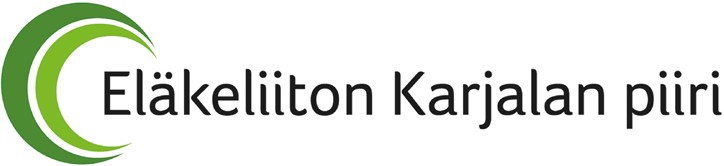 Ohjeita joululehteen 2019Ohjeita Joulutervehdyksen ilmoitusten hankkijoille ja juttujen tekijöilleYhdistykset myyvät korkealaatuisen neliväripainetun Joulutervehdys-lehden Eläkeliiton Karjalan piirin alueellaan. Painosmäärä on yli 3000 kpl. Lehteen tuleva ilmoitusaineisto voi olla värillinen tai mustavalkoinen.Ilmoitusaineistot toimitetaan viimeistään 16. syyskuuta 2019 sähköpostilla osoitteeseen karjalan.elakeliitto@gmail.com- digitaalisena sähköpostitse pdf -tiedostona (myös jpg -ja tif-tiedosto käy)Lehden taittaja ei vastaa tekijänoikeuksiin liittyvistä epäselvyyksistä. Kannattaa painottaa ilmoitushankkijoille, että ilmoitussopimukset ja laskun tiedot täytetään huolellisesti osoitetietoineen. Ilmoitusten hinnat ja koot ovat liitteenä.Joululehden ilmoitusaineistojen lähetysosoite: karjalan.elakeliitto@gmail.com Viestiin tulee merkitä selvästi ilmoituksen koko, ilmoittaja ja minkä yhdistyksen aineistosta on kysymys. Jos on manuaalista aineistoa eli skannauskelpoinen logo ja ladottavat tekstit, lähettäkää se piiriin.Joulutervehdyksen jututJouluaiheiden lisäksi lehtijuttuja voi tehdä myös jostakin yhdistyksen tapahtumasta, oman kunnan tai kylän nähtävyydestä tai merkkihenkilöstä, persoonallisuudesta, jonka edesottamukset ovat olleet yleisen mielenkiinnon kohteena jne.Valokuvausvinkkejä: Kuvatessa mennään lähelle, kuvattavien henkilöiden kasvot näkyviin, mietitään kuvakulmat ja kohteet. Erityisesti toiminnalliset kuvat ovat toivottavia.Toimitukselliset tekstit ja kuvat lähetetään sähköpostitse osoitteella karjalan.elakeliitto@gmail.comIlmoitusaineistot toimitettava piiriin 16. syyskuuta 2019 mennessä.JOULUTERVEHDYS  HINNASTO 2019Ilmoitusten koot (leveys x korkeus millimetreinä)1/1 sivu 182 x 258 mmneliväri / mv 350 €Takakansi neuvotellaan erikseenSOPIMUSASIAKIRJA	Päiväys  	Ilmoituksen antaja / Yrityksen nimi (virallinen)Yrityksen tiedotOsoite   	Puhelinnumero	 Sähköposti   	Laskutusosoite	sama kuin edelläMuu   	Ilmoittajan allekirjoitus   	                                                                                                     Tilisiirron  viitenumero   	Ilmoituksen hankkijaYhdistys	 Nimi	 Puhelinnumero	 Sähköposti   	JoululehtitoimikuntaPekka Haimila, pj.Tuula PartanenElvi SinkkoMaritta HyvänenEdith TeräväinenAiri Tella